Petrainer PET916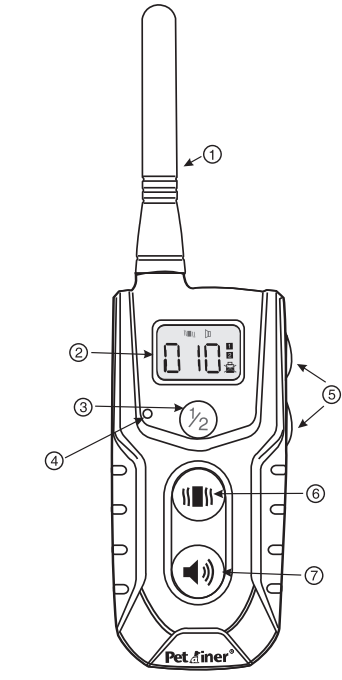 FunktionenVibration - einstellbar mit seitlichen TastenTonDie Stufen sind mit der Up / Down-Taste einstellbarPET916N kann für 1 oder 2 Hunde verwendet werdenDer Empfänger ist wasserdicht und tauchfähigEnergieeinsparungDer Halsbandempfänger schaltet sich automatisch nach vier Minuten Inaktivität abBei jeder Inaktivität wird das Halsband in den Standby - Modus umschaltenDas Funkgerät schaltet sich in den Standby-Modus, wenn 20 Sekunden lang keine Aktivität vorliegt, und schaltet sich ab, wenn es länger als 2 Minuten nicht benutzt wirdFunkgerät vorbereitenSchalten Sie das Funkgerät ein, indem Sie eine beliebige Taste drückenSchließen Sie das Ladegerät an FunkgerätStecken Sie den Adapter in die SteckdoseDas rote Licht am Funkgerät leuchtet aufLaden Sie das Funkgerät bei der ersten Ladung für mindestens 2 Stunden aufNach dem Laden schaltet sich die rote LED automatisch ausBatteriestandsanzeige: Das Batteriesymbol leuchtet auf   rechte untere Ecke des LCD-Bildschirms.Wie man den Empfänger benutztSchalten Sie den Empfänger mit der Ein- / Aus- Taste ein , die rote LED blinkt alle 2 Sekunden nach dem EinschaltenSchließen Sie das Ladegerät an   EmpfängerStecken Sie den Adapter in die SteckdoseDas rote Licht am Sender leuchtet aufLaden Sie den Sender bei der ersten Ladung für mindestens 2 Stunden aufNach dem Laden schaltet sich die rote LED automatisch ausVerbindung des Funkgerätes mit dem EmpfängerEmpfänger ist gepaart von Produktion, aber es ist nicht die Regel.Schalten Sie das Gerät ein und wählen Sie den 1. oder 2. KanalSchalten Sie den Empfänger ein, indem Sie den Ein- / Ausschalter drücken. Das Halsband blinkt alle 2 Sekunden und zeigt an, dass es ist   Standby-Modus.Drücken Sie dann erneut die Ein- / Aus - Taste und halten Sie für 5 Sekunden 3-Die LED blinkt und der Empfänger piepstWenn die grüne LED am Empfänger blinkt, tasten Sie auf das Optionsfeld für Vibration oder Ton. Zu einem Zeitpunkt, wenn der Empfänger wieder ein akustisches Signal machen, ist das Funkgerät gekoppelt.Wenn Sie 2 Empfänger haben, machen Sie dasselbe für den anderen. Es ist notwendig, die Empfänger schrittweise zu koppeln. Koppeln Sie nur einmal, wenn Sie beide gleichzeitig piepsen / vibrieren müssen.Tipps für die Verwendung-           Dieser Trainingshalsband ist für das Verhaltenstraining konzipiert und nicht für den Einsatz ohne die notwendige Interaktion ausgelegt. Belohnen Sie den Hund immer für das richtige Verhalten.-           Auf unserem YouTube- Kanal finden Sie viele nützliche Tipps zum Hundetraining oder zur Verwendung und Installation von elektronischen Trainingshilfen: www.Youtube.com/Elektro-Halsbander -           Mündliche Kommandos, die durch eine Belohnung ergänzt werden, werden einen wesentlichen Teil des Erfolgs des Trainings machen.-           Der Hund sollte mindestens 6 Monate alt sein, bevor Sie mit dem Training beginnen.-           Verwenden Sie mündliche Kommandos, und das elektronische Halsband nur wenn nötig. Seien SIe konsistent mit dem Wortlaut der verbalen Kommandos – benutzen Sie immer dieselben Wörter.-           Verwenden Sie den Signalton als Warnung. Der Hund ist daran gewöhnt, nach dem Tonsignal einen Impuls zu haben und zu erkennen, dass er als Warnung piepst.-           Das System sollte nicht für aggressive Hunde verwendet werden - in diesem Fall sollten Sie die Eignung für die Verwendung mit Ihrem Tierarzt oder professionellen Trainer in Betracht ziehen.Sicherheit-           Um die maximale Wirkung und Sicherheit Ihres Hundes zu gewährleisten, überprüfen Sie häufig die Position des Halsbandes, das korrekte Anziehen und Positionieren der Elektroden. Überprüfen Sie die Haut auf Elektroden für Hautausschlag oder Reizung. In diesem Fall entfernen Sie das Halsband so oft wie möglich oder konsultieren Sie Ihren Tierarzt.-           Das Halsband sollte nicht länger als 12 Stunden ununterbrochen getragen werden (dies ist eine allgemeine Empfehlung für alle Halsbänder, auch nicht elektrisch).-           Waschen Sie den Hals des Hundes so oft wie nötig am Ort der Elektroden.HauptproblemeEs sieht so aus, als ob das Halsband nicht richtig funktioniert-           Stellen Sie sicher, dass sowohl der Empfänger als auch der Sender vollständig geladen sind-           Folgen Sie den Anweisungen, um den Empfänger mit dem Radio zu koppeln-           Stellen Sie sicher, dass keine Nullwertkorrektur erfolgt-           Stellen Sie sicher, dass der richtige Empfänger (1 oder 2) am Funkgerät ausgewählt ist,-           Passen Sie das Halsband an, passen Sie die Intensität an und versuchen Sie es erneutDer Empfänger oder Funkgerät lädt nicht-           Stellen Sie sicher, dass die Anschlüsse ordnungsgemäß in das Netzwerk und das Gerät eingesteckt sind-           Testen Sie beide Geräte auf Fehlfunktionen   Ladegerät oder NetzwerkMein Hund reagiert nicht auf Korrekturen-           Testen Sie den Empfänger wie angewiesen-           Stellen Sie sicher, dass die Elektroden die Haut berühren-           Erhöhen Sie die Intensität der KorrekturenVideoAuf unserem YouTube-Kanal finden Sie viele nützliche Tipps zum Hundetraining oder zur Verwendung und Installation von elektronischen Trainingshilfen:www.Youtube.com/Elektro-HalsbanderKonformitätserklärung, Garantie und NachgarantieserviceDas Gerät wurde für den Einsatz in den EU-Ländern zugelassen und ist daher CE-gekennzeichnet. Alle erforderlichen Unterlagen sind auf der Website des Importeurs auf Anfrage beim Importeur und beim Importeur erhältlich.Die Adresse, an der Sie die Konformitätserklärung und die aktuellen Anweisungen finden können (Registerkarte Download):https://www.elektro-halsbander.de/elektronisches-trainingshalsband/petrainer-pet916Änderungen von technischen Parametern, Funktionen und Druckfehlern sind vorbehalten.Garantie- und Nachgarantiereparaturen werden vom Importeur gestellt:TriloxxBoxx 2560
Reedog, s.r.o.
Martin - Wehnertplatz 5
02763 Zittau
DeutschlandE-mail: info@elektro-halsbander.deTel: +49 176 34 433 212 